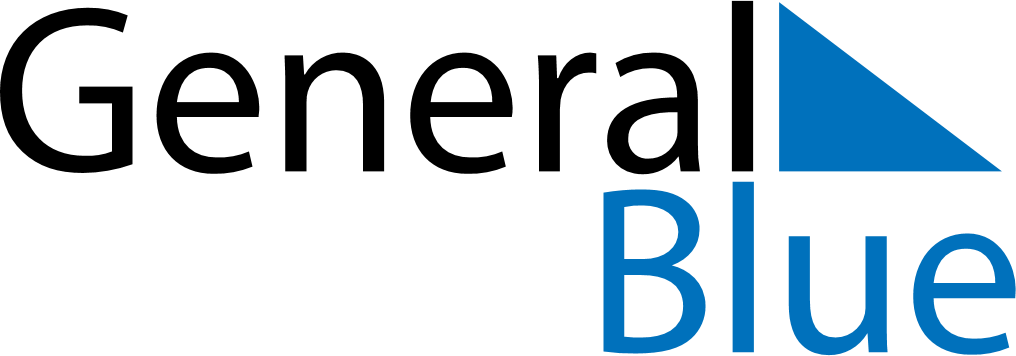 June 2023June 2023June 2023June 2023VietnamVietnamVietnamSundayMondayTuesdayWednesdayThursdayFridayFridaySaturday1223International Children’s DayBuddha’s BirthdayBuddha’s Birthday45678991011121314151616171819202122232324Mid-year Festival25262728293030Vietnamese Family Day